APP LIST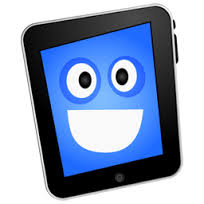 Please download the following FREE apps at your earliest convenience! We plan on diving into our curriculum and activities on the iPads as soon as we can!Thank you!App NameShort DescriptionQuick HWHomework trackereBackpackAssignment and assessment management and distributionNearpodInteractive, multimedia slideshows engage students and provide feedbackPic Collagecollage maker can be used in creative waysSocrativeformative assessment tool/pollingKahootGame-like student response tool can spark competitive funQuizletCreate and study virtual flashcards on any subjectShowMeDigital whiteboards that can be sharedSpelling CityCharm kids with custom spelling games certain to engageProdigyAdaptive math practice wrapped in roleplaying adventureIXLStandards-aligned worksheets help kids develop wide-ranging skillsBrainRushLibrary of quiz games are responsive; use one or create your ownNumber PiecesHelps students understand place valueSumDogLet Sumdog be your guide through adaptive, straightforward math gamesAurasmaCreate augmented reality with innovative toolsQR ReaderScans QR codesCCQuestCommon core math and ELA quizzesDoceriTeachers, students can spice up presentations